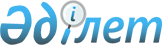 Об утверждении перечня, наименовани и индексов автомобильных дорог общего пользования районного значения района Т.РыскуловаПостановление акимата района Т. Рыскулова Жамбылской области от 14 декабря 2018 года № 527. Зарегистрировано Департаментом юстиции Жамбылской области 19 декабря 2018 года № 4039
      Примечание РЦПИ.

      В тексте документа сохранена пунктуация и орфография оригинала.
      В соответствии со статьей 31 Закона Республики Казахстан от 23 января 2001 года "О местном государственном управлении и самоуправлении в Республике Казахстан", пунктом 7 статьи 3 и пунктом 2 статьи 6, Закона Республики Казахстан от 17 июня 2001 года "Об автомобильных дорогах" акимат района Т. Рыскулова ПОСТАНОВЛЯЕТ:
      1. Утвердить перечень, наименования и индексы автомобильных дорог общего пользования районного значения района Т. Рыскулова согласно приложению к настоящему постановлению.
      2. Признать утратившим силу постановления акимата района Т. Рыскулова от 27 февраля 2017 года № 48 "Об утверждении перечня,наименования индекса автомобильных дорог общего пользования районного значения Т. Рыскуловского района" (зарегистрировано в Реестре государственной регистрации нормативных правовых актов за № 3371, опубликовано в Эталонном контрольном банке нормативных прововых актов Республики Казахстан в электронном виде от 18 апреля 2017 года).
      3. Контроль за исполнением настоящего постановления возложить на заместителя акима района Альпеисова Бейсенбека Ашималиевича.
      4. Настоящее постановление вступает в силу со дня государственной регистрации в органах юстиции и вводится в действие по истечении десяти календарных дней после дня его первого официального опубликования.
      "СОГЛАСОВАНО"
      Руководитель Управления 
      пассажирского транспорта и автомобильных
      дорог акимата Жамбылской области
      ________________ Б.О. Джанибеков
      "_____" ________________2018 год Перечень, наименования и индексы и автомобильных дорог общего пользования районного значения района Т. Рыскулова
					© 2012. РГП на ПХВ «Институт законодательства и правовой информации Республики Казахстан» Министерства юстиции Республики Казахстан
				
      Аким района 

А. Крыкбаев
Приложение к постановлениюакимата района Т. Рыскуловаот 14 декабря 2018 года № 527
№
Индекс
Наименование автомобильных дорог
Протяженность, (километр)
1
2
3
4
1
КН-RS-1
Автомобильная дорога "Тасшолак-Жалпаксаз" 0-1,97
1,97
2
КН-RS-2
Автомобильная дорога "Подъезд к селу Жалпаксаз" 0-1,85
1,85
3
КН-RS-3
Автомобильная дорога "Кулан-Шонгер" 0-3,0
3,00
4
КН-RS-4
Автомобильная дорога "Подъезд к селу Когершин" 0-5,85
5,85
5
КН-RS-5
Автомобильная дорога "Подъезд к селу Орнек" 0-2,90
2,90
6
КН-RS-6
Автомобильная дорога "Подъезд к селу Согеты" 0-5,40
5,40
7
КН-RS-7
Автомобильная дорога "Подъезд к селу Каинды" 0-5,12
5,12
8
КН-RS-8
Автомобильная дорога "Каменка- пионерлагерь" 0-12,10
12,10
9
КН-RS-9
Автомобильная дорога "Восточный подъезд к селу Каменка" 0-1,57
1,57
10
КН-RS-10
Автомобильная дорога "Западный подъезд к селу Каменка" 0-0,87
0,87
11
КН-RS-11
Автомобильная дорога "Западный подъезд к селу Кызылшаруа" 0-0,28
0,28
12
КН-RS-12
Автомобильная дорога "Восточный подъезд к селу Кызылшаруа" 0-0,38
0,38
13
КН-RS-13
Автомобильная дорога "Луговая-Воинская часть" 0-5,59
5,59
14
КН-RS-14
Автомобильная дорога "Северный подъезд к селу Сабденова" 0-1,05
1,05
15
КН-RS-15
Автомобильная дорога "Южный подъезд к селу Сабденова" 0-0,58
0,58
16
КН-RS-16
Автомобильная дорога "Подъезд к селу Бирлес" 0-0,78
0,78
17
КН-RS-17
Автомобильная дорога "Новосел –Абылхайыр" 0-3,00
3,00
18
КН-RS-18
Автомобильная дорога "Корагаты-станция.Корагаты-Аккайнар-Мамыртобе" 0-22,59
22,59
19
КН-RS-19
Автомобильная дорога "Подъезд к селу Каракемер" 0-1,33
1,33
20
КН-RS-20
Автомобильная дорога "Теренозек-Кокарык-Шолак кайынды" 0-6,72
6,72
21
КН-RS-21
Автомобильная дорога "Подъезд к селу Каракат" 0-2,10
2,10
22
КН-RS-22
Автомобильная дорога "Акыртобе-Теренозек-Каинды" 0-15,00
15,00
Итого
100,03